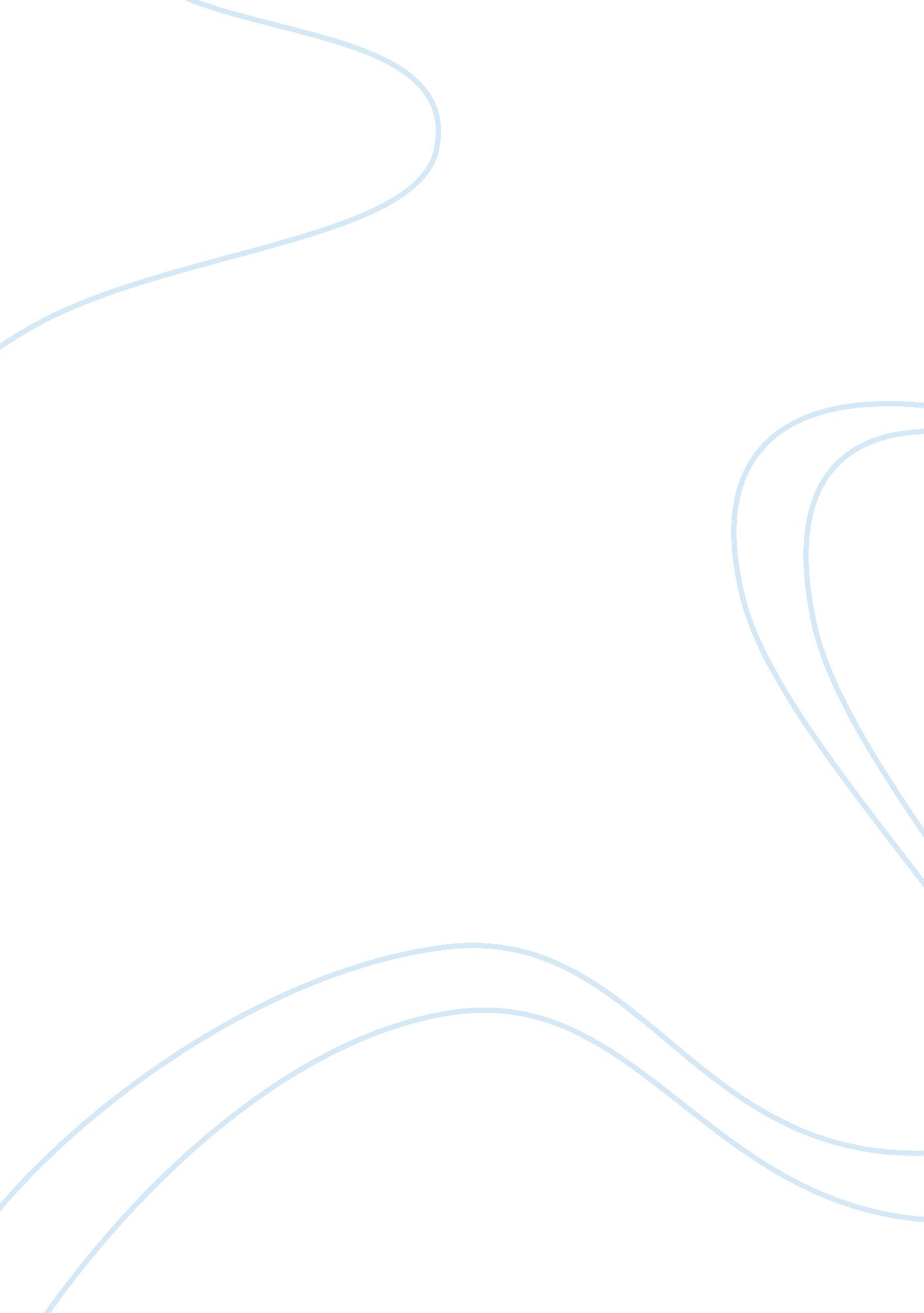 Bakunism college essay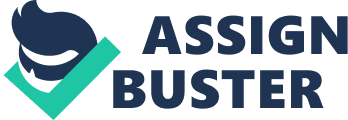 « ANARCHY AS A SOCIAL SYSTEM UNDER THE DOCTRINE OF Ì. À. BAKUNIN» ANARCHY AS A SOCIAL SYSTEM UNDER THE DOCTRINE OFÌ. À. BAKUNINIntroductionAnarchy is about abolishing hierarchy. According to the original, Greek meaning of the word, Anarchy stands to create a world where there is no separation between the rulers and the ruled–a place where everyone rules themselves. (An-archy in Greek means without rulers.) An anarchic vision of society is nonviolent, self-managed and non-hierarchical, and Anarchist thinkers hold dear to the ideal of democracy–rule by the people. They suggest political confederations of local organizations; a “ commune of communes” was how the 19th century Parisians Anarchists articulated it. Anarchists seek to dissolve power instead of seize it. Therefore, they seek a social revolution instead of a political one. The social revolution throws into question all aspects of social life including family organization, schooling, religion, crime and punishment, technology, political organization, patriarchy, environmental concerns as well as others. Anarchists are identified “ as enemies of the State,” because they do oppose the existence of a hierarchical, top-down State. In this paper I would like to make a short analysis of impact of one of the most famous anarchist M. Bakunin into understanding what anarchy as political theory is. Mikhail Bakunin (1814-1876) is an outstanding Russian thinker, revolutionary, anarchist theorist and practitioner, one of the most exciting, original and controversial figures. He made a huge impact on the world social thoughts; even today his ideas are still attractive to millions of people. The idea of liberty was central in his life and was the main motive of Bakunin’s theoretical and practical revolutionary activity. “ I am a fanatical lover of truth and freedom which I consider the only surroundings in which intelligence, consciousness and happiness develop and increase. ”-wrote Bakunin about… 